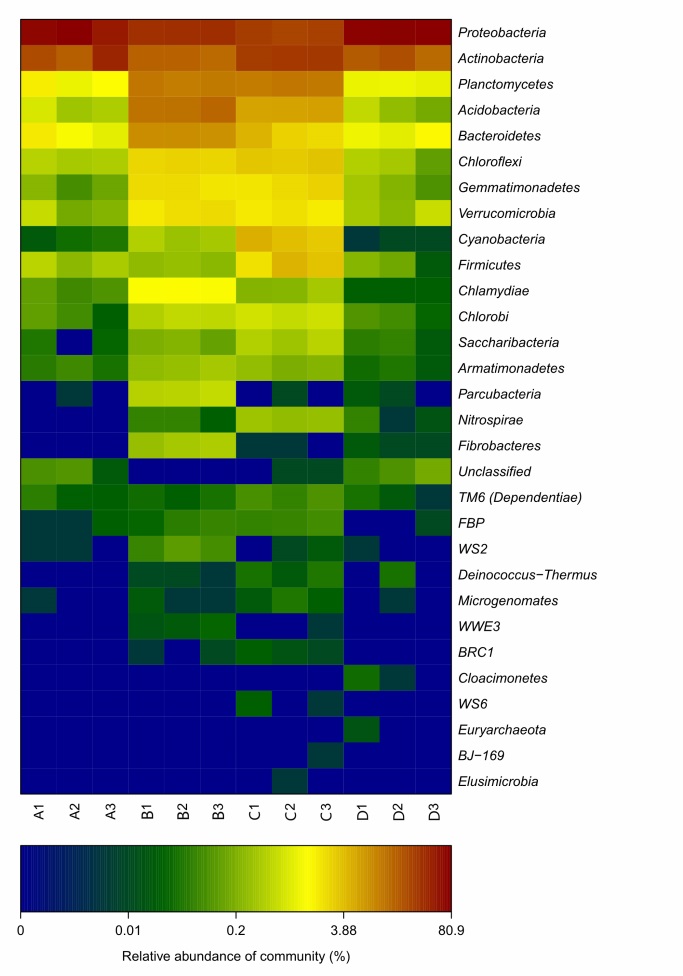 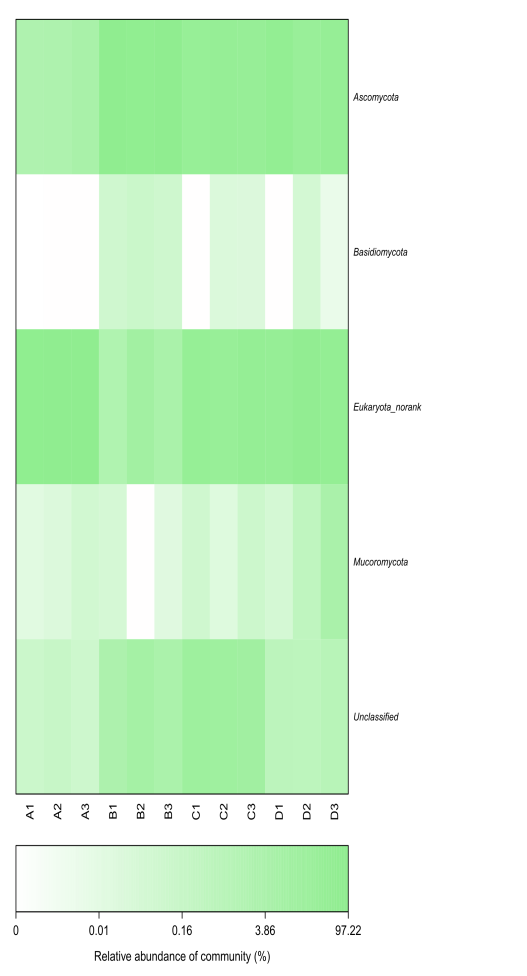 a                                 b